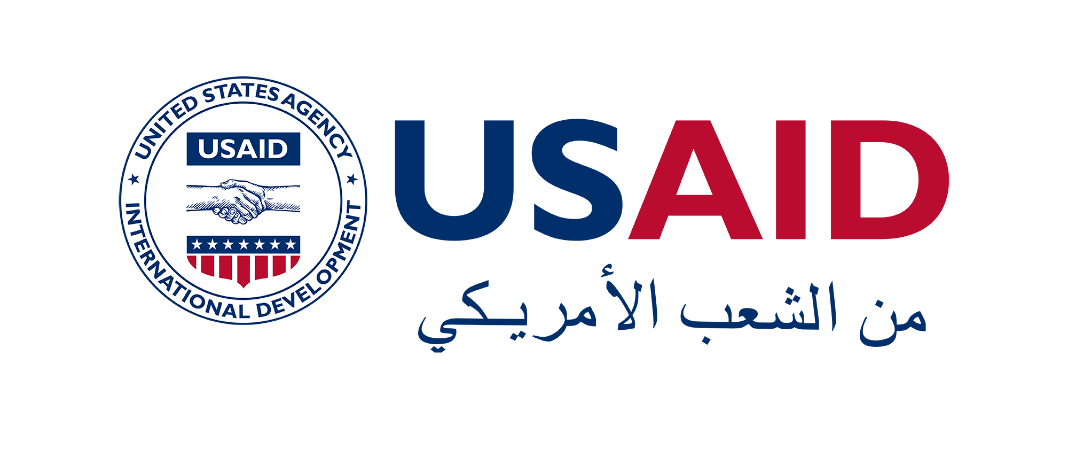 ACRONYMSCAM		Community Asset Mapping العملية المسحية للأصول المجتمعية   CBO		Community Based Organization مؤسسات مجتمع مدنيMEL 		Monitoring, Evaluation and Learningقسم المتابعة والتقييم والتعلم USAID 	U.S. Agency for International Development الوكالة الأمريكية للتنمية الدوليةYP		Youth Power شبابنا قوة جدول المحتويات جدول المحتويات	31.	المقدمة	4الغرض	4المنهجية	42.	المعلومات الديموغرافية	43.	لمحة عامة	54.	النتائج الرئيسية	7تنمية الشباب	7البيئة المدرسية / التعليمية	9الصحة	11البيئة الاجتماعية	12الإدماج	13الخدمات المجتمعية	135.	جداول التحليل	14تحليل المسح المجتمعي	14تحليل استقصائي مؤسسي	21أسئلة مجموعات النقاش	27المقدمة الغرضيستخدم تقييم المسح المجتمعي إستراتيجية من ثلاث شعب حيث تمثل الأولى أداة المسح المؤسسي المؤلفة من عملية مسحية تحدد أصحاب المصلحة / الجهات ودورهم المجتمعي وتقديم خدماتهم. أما الشعبة الثانية فتمثل أداة المسح المجتمعي تهدف إلى تحديد الاحتياجات المجتمعية والعوائق، أما الشعبة الثالثة فتمثل الحوارات الجماعية مركزة مع الشباب لاستيعاب نتائج العملتين المسحيتين وتحديد الفرص والتحديات الفريدة في المجتمع التي ربما لم يتم التطرق إليها بالكامل. يتولى الشباب العملية المسحية بأنفسهم حيث أنها مصممة لتعزيز سلطتهم والفعالية الذاتية وبرمجة المبادرة.المنهجيةتم تصميم أدوات المسح المجتمعي وتطويرها على أجهزة لوحية لجمع البيانات عبر الأجهزة المحمولة بواسطة فريق (MEL) لمبادرة "شبابنا قوة" التابعة للوكالة الأمريكية للتنمية الدولية. تُجمع البيانات من خلال نوعين عمليتين مسحيتين ومجموعة تركيز، وتتمحور المسوحات حول ست فئات رئيسية تهدف إلى الحصول على تجربة شاملة للشباب في المجتمع:1- تنمية الشباب2- البيئة التعليمية3- الصحة4- البيئة الاجتماعية5- الاندماج 6- الخدمات المجتمعيةيتم استخدام المسح المؤسسي في أي مؤسسة في المنطقة للاستعلام عن خدماتها ومواردها وتحدياتها، أما العملية المسحية الثانية فهي مخصصة لمسح الأصول المجتمعية للبحث في التحديات والعوائق وأهمية وجودة الخدمات والموارد المجتمعية، وشملت هذه العملية المسحية أي شخص من المجتمع بغض النظر عن عمره.تم تدريب 23 شابًا وشابة من ماركا 2 على جمع البيانات لرسم خرائط موجودات المجتمع. يتم تدريب جميع الشباب على كيفية إجراء عمليتي المسح لرسم خرائط الموجودات. بعد ذلك، يقسم الشباب إلى مجموعات مكونة كل منها من أربعة أفراد، حيث يعمل قائد شاب واحد كجهة محورية لكل فريق. تم تكليف كل فريق بجزء من مجتمعهم لرسم خريطته خلال الأيام الثلاثة القادمة. تم إجراء التدريب في ماركا 2  يومي 22 و23 تشرين الأول 2019 كما تم إجراء عمليات المسح لرسم الخرائط.يتم تحليل نتائج عمليتي المسح بشكل أولي لتوجيه نقاش مجموعة التركيز من المجتمع، مما يساعد على اكتساب نظرة أعمق في القضايا ذات الأولوية. تم إجراء نقاش مجموعة تركيز واحدة لكل من الإناث والذكور في 12 تشرين الثاني 2019.إن تقرير CAM عبارة عن تجميع لجميع النتائج والتحليلات.المعلومات الديموغرافيةالمحافظة: عمانالمنطقة: ماركا 2حجم العينة  المؤسسية: 23 مؤسسةحجم العينة المجتمعية: 139  مشاركاعدد رسامي الخرائط: 23 مشاركاحجم مجموعة التركيز: 14 مشاركًا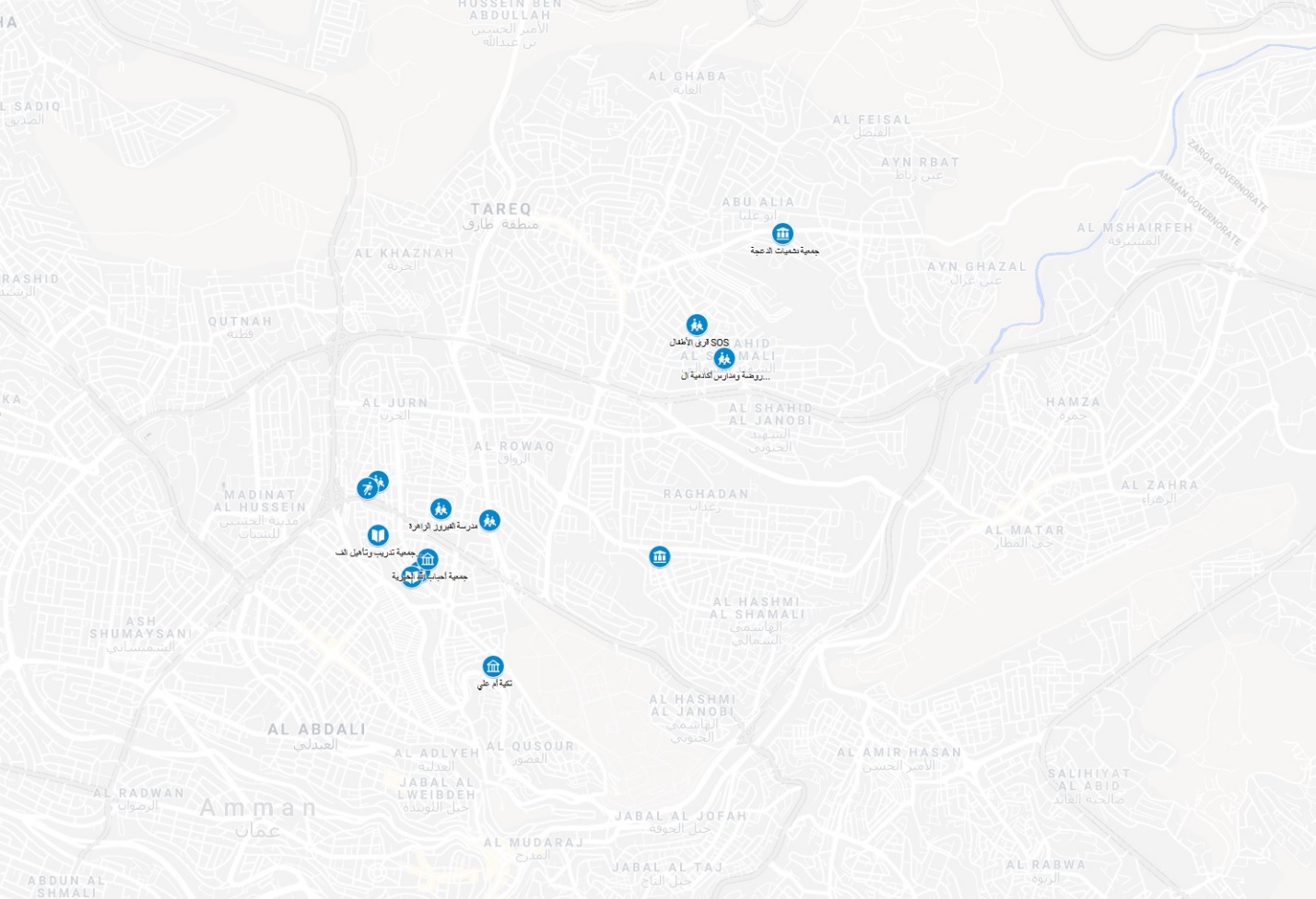 لمحة عامةفيما يلي لمحة عامة عن النتائج:الجنسيات التي شملها الاستطلاع من خلال المسح لرسم خرائط المجتمع:67% أردنيون10.5%  سوريون14.5%    فلسطينيون6.5%  عراقيون1.5%  جنسيات أخرىتراوحت الفئة العمرية التي شملها المسح بين  14 و 65 عامًا وكانت أعمار %  59 من العينة أقل من 29 عامًا. %   32 ذكور و % 68 إناث.فيما يلي التوزيع حسب الجنس والعمر:تم تحديد ما مجموعه 23 مؤسسة من قبل 23 رسام خرائط في ماركا 2.فيما يلي توزيع المؤسسات حسب النوع:استفسر المسح لرسم خرائط المؤسسات عن احتياجات الشباب الذين لم يكملوا تعليمهم. باستخدام تحليل الأحياء، ظهرت المحاور التالية:النتائج الرئيسيةيستخدم هذا التقرير مخطط المسح لرسم خرائط المجتمع وإدراج المعلومات ذات الصلة من نتائج رسم الخرائط المؤسسية ومناقشة مجموعة التركيز. تم تقسيم هذه النتائج إلى ستة محاور:تنمية الشبابالبيئة التعليميةالصحةالبيئة الاجتماعيةالإدماجالخدمات المجتمعيةتنمية الشبابيتناول القسم الأول من المسح فرص تنمية الشباب في مجتمعهم.1 . كيف تقيم منافذ الشباب التالية في مجتمعك؟منافذ الشباب التي تحتاج إلى أكبر قدر من التحسين:الأنشطة المنظمة (منظمات المجتمع المدني، المنظمات غير الحكومية، أنشطة بقيادة الشباب) - 20 ٪ من المشاركين صنّفوا هذا المنفذ باعتباره منفذ الشباب الأكثر احتياجًا للتحسين.الأماكن العامة الصديقة لذوي الإعاقة - 17٪ صنّفوا هذا المنفذ للشباب على أنه في حاجة ماسة للتحسين.الأماكن التي تتجمع فسها النساء - 15٪ صنّفوا هذا المنفذ باعتباره منفذ الشباب الذي يحتاج إلى قدر كبير من التحسين.ملاحظات الشباب:الأنشطة المنظمة من قبل المنظمات غير الحكومية تفتقر إلى الدعم المالي، وبالتالي تكون الأنشطة غير مستدامة. بالإضافة إلى ذلك، عدم وجود دعم مالي يعني أن الشباب لا يحصلون على تعويض عن المواصلات، مما يعني أن العديد من الشباب لا يستطيعون تحمل تكاليف هذه الدورات التدريبية.غالبًا ما تنفذ المنظمات دورات تدريبية لا تهم ولا تجذب الشباب أو تمثل ازدواجية لنفس الأنشطة التي تقوم بها منظمات غير حكومية أخرى.يوجد  أيضا عدم وعي بالأنشطة التي تقدمها المنظمات غير الحكومية.أهالي الأطفال ذوي الإعاقة يقومون بحماية أطفالهم بسبب وصمة العار المجتمعية. هذا يؤدي إلى ضياع الفرص على أطفالهم للمشاركة المجتمعية.المدارس الحكومية ليست رفيقة بالأشخاص ذوي الإعاقة. الوصول والحركة داخل المدرسة أمر صعب بالنسبة لهم.يواجه الأطفال ذوو الإعاقة العديد من التحديات الإضافية التي لا يواجهها الأطفال الآخرون، وهم يحتاجون إلى دعم نفسي لكنه غير متوفر.توجد ثقافة العار تجاه الأشخاص ذوي الإعاقة، وهذا لا يقتصر على الشخص  فقط، بل ينعكس سلبًا على الأسرة.لا توجد أماكن لتجمع النساء، وبالتالي يقتصر وجود  المرأة  في البيت أو الكافيه، وهذا يحد من قدرتها على التفاعل مع والتعرف على نساء جدد وتبادل الشعور المجتمعي فيما بينهن.2. ما مدى سهولة الوصول إلى الخدمات التالية خارج المدرسة في مجتمعك؟الخدمات خارج المدرسة الأقل وصولاً أو غير موجودة:محطة المعرفة عبر الإنترنت - قال 30٪ أن هذه الخدمة إما لا يمكن الوصول إليها أبدًا أو أنها غير موجودة.موارد الأعمال (المنح وخطط الأعمال والتوجيه المالي) - قال 29٪ أن هذه الخدمة إما لا يمكن الوصول إليها أبدًا أو أنها غير موجودة.الحوارات / المحادثات الشبابية المنظمة - قال 27٪ أن هذه الخدمة إما لا يمكن الوصول إليها أبدًا أو أنها غير موجودة.الموارد التعليمية الأخرى (معلومات عن المنح الدراسية وتقديم الطلبات)- قال 25٪ أن هذه الخدمة إما لا يمكن الوصول إليها أبدا أو أنها غير موجودة.ملاحظات الشبابلا توجد محطة معرفة عبر الإنترنت في ماركا 2 على وجه التحديد.ذكر الشباب أن فرص تنظيم المشاريع غير موجودة، وخاصة التخطيط المالي والدعم عند إطلاق مشروع تجاري.يبدو أن المناقشات والمحادثات الشبابية المنظمة لا تحظى باهتمام الشباب، وبالتالي لم يكن أي منهم يعرف هل توجد مثل هذه المبادرات /الأنشطة أم لا.3. هل سمعت عن أو كنت جزءا من( شاركت في) البرامج التالية في مجتمعك؟البرامج الأقل سمعة/ مشاركة من برامج التوجيه والإرشاد في المجتمع:فتيان الكشافة - 55٪ لم يسمعوا بهذا البرنامج.إذاعة المجتمع - 46٪ لم يسمعوا بهذا البرنامج.فتيات الكشافة - 44٪ لم يسمعوا بهذا البرنامج.ملاحظات الشباب:المدارس لا تدعم الأنشطة الكشفية سواء للذكور أو للإناث.المجتمع لا يدعم الأنشطة الكشفية، فهي تعتبر مضيعة للوقت. هذا يدل على نظرة المجتمع للأنشطة الترفيهية.4 . هل يوفر مجتمعك ما يلي للمساعدة في عملية الدخول في القوى العاملة؟أقل أشكال المساعدة المستخدمة للدخول في القوى العاملة:دعم ريادة الأعمال - 24٪ قالوا أن هذه الخدمة غير متوفرة في ماركا 2.التطوع في القوى العاملة - 22 ٪ قالوا أن هذه الخدمة غير متوفرة في ماركا 2.معارض الوظائف - 20 ٪ قالوا أن هذه الخدمة غير متوفرة في ماركا 2.ملاحظات الشباب:أكد الشباب والمؤسسات على أهمية توجيه الشباب نحو دراسة الموضوعات واكتساب المهارات ذات الصلة باحتياجات القوى العاملة الحالية. المشكلة هي أن الشباب لا يستطيعون الوصول إلى المعلومات التي توجههم نحو خيارات تعليمية ناجحة للعمل.لا توجد معارض وظائف في هذا المجتمع، وهناك عدم ثقة بعملية توظيف عادلة.5.  ما هي الأماكن التي يجتمع الشباب فيها في مجتمعك؟ اختر كل ما ينطبق.الأماكن  الأكثر استخداما من قبل الشباب:62٪ من المشاركين قالوا أن الشباب يتجمعون في المقاهي أو الكافيهات 60٪ من المشاركين  قالوا أن الشباب يتجمعون في المراكز المجتمعية / مراكز الشباب.49٪ من المشاركين قالوا  أن الشباب يتجمعون في الحدائق.الأماكن  الأقل استخداما من قبل الشباب:25٪ من المشاركين قالوا أن الشباب يتجمعون في الأماكن/ القاعات البلدية.27٪ من المشاركين قالوا أن الشباب يتجمعون في الأندية.ملاحظات الشباب:مراكز الشباب هي واحدة من أكثر الأماكن فعالية لتجمع الشباب، حيث أنها تقدم دورات تدريبية مختلفة مثل العلاج عن طريق الفنون، والتدريب على تطوير الذات.المشكلة الرئيسية التي تواجهها مراكز الشباب هي عدم توفر تمويل ثابت  يتيح استدامة وانتظام أنشطتها.منظمات المجتمع المحلي موجودة ولكن لا يتم استخدامها لأنها موجودة بالاسم فقط. ذكر الشباب أن العديد من منظمات المجتمع المحلي هي خدعة موجودة فقط للحصول على المنح ولكن لا تعود بالنفع على المجتمع.البيئة المدرسية / التعليمية 6. في رأيك، ما هي أهم ثلاث مشكلات تعاني منها المدارس في ماركا 2؟أهم المشكلات تعاني منها المدارس:الحضور - قال 76 ٪ من أفراد المجتمع أن الحضور هو واحد من أهم ثلاث مشكلات تواجه المدرسة.الاكتظاظ - قال 56٪ من أفراد المجتمع أن الاكتظاظ هو واحد من أهم ثلاث مشكلات تواجه المدرسة.العنف/ التنمر - قال 41٪ من أفراد المجتمع أن العنف/ التنمر هو واحد من أهم ثلاث مشكلات تواجه المدرسة.ملاحظات الشبابإحدى المشكلات الرئيسية التي تؤدي إلى ضعف الحضور هي ضعف العلاقة بين المعلم والطالب. يشعر الشباب أنهم على مسافة بعيدة جدا من معلميهم.يزداد ضعف الحضور بسبب ضعف الإشراف في المدارس وعدم إبلاغ أولياء الأمور عن حضور وغياب أطفالهم وأدائهم المدرسي.7.  في رأيك ما هي أهم ثلاث مشكلات تتعلق بالخدمات المدرسية في مجتمعك؟أعلى ثلاث مشكلات في الخدمات المدرسية:ظروف التعلم السيئة - 66٪ من المشاركين قالوا عند إعطاؤهم قائمة من المشكلات أن هذه أهم مشكلة في المدرسة..عدم وجود دروس خصوصية - 47.5٪ من المشاركين قالوا عند إعطاؤهم قائمة بالمشكلات أن هذه واحدة من أهم المشكلات في المدرسة.قلة التوجيه / المشورة (الشعور بالارتباط بالبيئة المدرسية) - 47٪ من المشاركين قالوا عند إعطاؤهم قائمة بالمشكلات أن هذه واحدة من أهم المشكلات في المدرسة.ملاحظات الشبابأسلوب التدريس الذي يطبقه المعلمون  قديم عفا عليه الزمن وفشل في جذب انتباه الشباب واهتمامهم، مما يؤدي إلى قلة الحضور.يفتقر المنهج إلى الأنشطة الترفيهية أو المواد غير العلمية.يعد التعليم الخاص باهظ التكلفة للغاية ولا يستطيع الكثير من الطلاب تحمل تكاليفه.المدرسون الذين يقدمون دروسًا تطوعية غير مستدامين.يفتقر الطلاب إلى الثقة في الموجهين في مدرستهم. لا يحترم الموجهون سياسة الخصوصية بينهم وبين طلابهم.8. هل واجهت أنت أو أي شخص تعرفه هذه المشكلات المتعلقة بالسلامة في المدرسة في مجتمعك؟المشكلات المتعلقة بالسلامة الأكثر تكرارا في المدارس:التنمر (البدني / اللفظي) - 75٪ اختاروا هذه كمشكلة تتعلق بالسلامة في المدارس.الإيذاء البدني (من قبل الطلاب / المعلمين) - 68 ٪ اختاروا هذه كمشكلة تتعلق بالسلامة في المدارس..مشكلات السلامة من / إلى المدرسة -  67.5٪ اختاروا هذه كمشكلة تتعلق بالسلامة في المدارس..الظروف غير الآمنة (البنية التحتية) - 62.5٪ اختاروا هذه كمشكلة تتعلق بالسلامة في المدارس.التحرش (من قبل الطلاب / المعلمين) - 55٪ اختاروا هذه كمشكلة تتعلق بالسلامة في المدارس..ملاحظات الشبابمنذ عدة سنوات، أصبح محظورًا بموجب القانون على المعلمين استخدام العقاب البدني. ومع ذلك، لا تزال هذه ممارسة شائعة جدًا في ماركا 2.التحرش البدني والتنمر ضد الطلاب يحدث بانتظام.يلعب الأهل دورًا مهمًا في الحد من المضايقات والتحرش في المدارس. ليس لدى الأهل الوعي اللازم للتعامل مع المضايقات والتحرش الذي يتعرض له أطفالهم.يحدث التحرش أيضًا على أساس العنصرية. غالبًا ما يتعرض الطلاب من جنسيات وديانات مختلفة للتمييز والمضايقة من قِبل المعلمين والطلاب.مشكلات السلامة لا تقتصر على الفصول الدراسية. غالبًا ما يحضر الطلاب إلى المدرسة مشيا على الأقدام، والطرق التي يسلكونها ليس فيها ممرات مشاة لمساعدتهم عند الذهاب إلى المدرسة.تم الإبلاغ عن تعرض الطلاب الذين يتعين عليهم استخدام الحافلات العامة للذهاب إلى المدارس (نظرًا لعدم وجود حافلات مدرسية) للمضايقة أثناء وجودهم في الحافلة. الحافلات العامة مكتظة أيضًا مما يعرض الطلاب الشباب لمزيد من المخاطر.تقع المدارس التي تستضيف اللاجئين في أماكن بعيدة عن أماكن سكن هؤلاء الطلاب مما يزيد من صعوبة الوصول إلى المدرسة، ويخاطرون بسلامتهم عند وصولهم إلى مدارسهم.9.  هل واجهت أنت أو أي شخص تعرفه المشكلات التالية في المدرسة في مجتمعك؟المشكلات العامة الأكثر شيوعا في المدارس (مشكلات السلامة غير مدرجة): قلة النظافة - 29٪ اختاروا هذه باعتبارها مشكلة تحدث بشكل متكرر في المدارس.سوء الصيانة - 27 ٪ اختاروا هذا باعتباره مشكلة تحدث بشكل متكرر في المدارس.عدم وجود عدد كاف من المراحيض - 24.5٪ اختاروا هذا باعتباره مشكلة تحدث بشكل متكرر في المدارس.عدم وجود مساحة كافية في الفصول الدراسية - 24.5٪ اختاروا هذا باعتباره مشكلة تحدث بشكل متكرر في المدارس.10. هل واجهت أنت أو أي شخص تعرفه هذه العقبات في المدارس في مجتمعك؟أهم ثلاثة عوائق أمام التعليم:وضع الوالدين / العائلة (عدم السماح بالتعليم من قبل الأسرة/ الزوج) - قال 70٪ من المشاركين أن هذه مشكلة تحدث بشكل متكرر أو في بعض الأحيان.عدم توفر إمكانية الوصول للأشخاص ذوي الإعاقة - قال 70٪ من المشاركين أن هذه إما مشكلة تحدث بشكل متكرر أو في بعض الأحيان.عدم وجود مساعدة للأشخاص الذين يعانون من صعوبات في التعلم - قال 70٪ من المشاركين أن هذه إما مشكلة تحدث بشكل متكرر أو في بعض الأحيان.الحاجة إلى العمل لدعم أسرهم - قال 69 ٪ من المشاركين أن هذه مشكلة تحدث بشكل متكرر أو في بعض الأحيان.11. هل يوجد ما يلي في المدارس في مجتمعك؟أقل أنشطة بقيادة الطلاب موجودة في المدارس: الأنشطة اللامنهجية بقيادة الطلاب – قال 41 ٪ ﻣن اﻟﻣﺷﺎرﮐﯾن أن هذه غير موجودة.مجلس الطلاب - قال 30٪ من المشاركين أن هذا غير موجود.الصحة12. الرجاء اختيار ثلاثة مما يلي تعتبرها الأكثر أهمية للشباب:أهم الموضوعات المتعلقة بالصحة للشباب:التغذية - 66 ٪ صنفوا هذه باعتبارها أحد أهم القضايا المتعلقة بصحة الشباب.التعليم الصحي - 44 ٪ صنفوا هذا باعتباره أحد أهم القضايا المتعلقة بصحة الشباب.الكحول - 43 ٪ صنفوا هذا باعتباره أحد أهم القضايا المتعلقة بصحة الشباب.التدخين - 41٪ صنفوا هذا باعتباره أحد أهم القضايا المتعلقة بصحة الشباب.ملاحظات الشبابيفتقر المجتمع عمومًا إلى الوعي بشأن عادات الأكل السيئة.تقتصر المعرفة حول العادات الصحية على اللاجئين؛ على وجه التحديد السوريين (حتى العراقيين مستبعدون). تتلقى المنظمات منحًا عن اللاجئين، وبالتالي لا تتاح الفرصة لباقي المجتمع التعرف على عادات الأكل الصحية.الوعي ليس هو القضية الوحيدة لعادات الأكل السيئة. سعر الأطعمة الصحية مرتفع للغاية، مما يجعله غير مقبول بالنسبة لغالبية المجتمع.هناك نقص عام في الوعي بالمواضيع ذات الصلة بالصحة من الرياضة / التمرين إلى الأمراض.تتعامل السلطات مع متعاطي المخدرات بطريقة لا يرضى عنها الشباب. ذكر الشباب بأن متعاطي المخدرات يتعرضون للعنف الجسدي والتجريم بدلاً من معاملتهم كضحايا أو أشخاص يحتاجون إلى علاج.المشكلة  الرئيسية التي تم ذكرها فيما يتعلق بالمخدرات هي عدم إنفاذ القانون فيما يتعلق بتجار المخدرات.13. هل تعتبر ما يلي مشكلات في المرافق الصحية المحلية؟أكثر المشكلات إشكالية في المرافق الصحية المحلية في ماركا 2: وجود عدد كبير من المرضى - 65.5٪ اعتبروا ذلك مشكلة كبيرة.جودة الخدمة المنخفضة - 65٪ اعتبروا ذلك مشكلة كبيرة.نقص قدرات الموظفين - 62٪ اعتبروا ذلك مشكلة كبيرة.توفر المعدات - 60.5٪ اعتبروا ذلك مشكلة كبيرة.14 . أي مما يلي تعتبره يشكل عائقا أمام الرعاية الصحية في ماركا 2 (اختر 2- 3 )؟أهم العوائق أمام الرعاية الصحية:العوائق المالية - قال 52.5٪ أن هذه مشكلة تحدث بشكل متكرر.عدم القدرة على الوصول إلى المنشأة الصحية - قال 46٪ أن هذه مشكلة تحدث بشكل متكرر.التأخير في تلقي الرعاية - قال 40٪ أن هذه مشكلة تحدث بشكل متكرر.ملاحظات الشبابنظام الرعاية الصحية للاجئين مكلف للغاية ولا يمكن تحمله.خدمات المستشفيات العامة والمراكز الطبية سيئة للغاية بسبب عدد المرضى المتزايد، وهذا يؤدي أيضا إلى تأخير في تلقي الرعاية. ببساطة لا يمكن تحمل تكاليف المراكز الصحية الخاصة من قبل معظم المجتمع.البيئة الاجتماعية15. هل واجهت أنت أو أي شخص تعرفه المشكلات التالية في ماركا 2؟أكثر المشكلات المجتمعية المتكررة المتعلقة بالبيئة الاجتماعية:الإساءة اللفظية / العاطفية / النفسية (الشريك / الأسرة) - أفاد 83.5 ٪ بأنهم هم أو شخص يعرفونه قد تعرضوا لشكل من أشكال الإساءة غير البدنية.التحيز على أساس النوع الاجتماعي ضد المرأة - أفاد 83 ٪ بأنهن هن أو شخص يعرفونه قد تعرضن للتحيز على أساس النوع الاجتماعي.التنمر (الحي / العمل) - أفاد 78.5٪ بأنهم هم أو شخص يعرفونه قد تعرضوا للتنمر.ملاحظات الشبابيفتقر الأهل إلى الوعي بمعالجة العنف المرتبط بالنوع الاجتماعي ولا يدركون تأثير التحيز على أساس النوع الاجتماعي على أطفالهم.لم يتم تعليم الأهل كيفية حل المشكلات بطريقة صحية مما يؤدي غالبًا إلى  بقاء العديد من المشكلات دون حل وتتكرر وتتسبب في حدوث مشكلات في الأسرة.الإدماج16. هل تشعر أن هناك في مجتمعك فرصا متساوية للوصول إلى الأنشطة / المرافق للذكور والإناث؟60٪   قالوا نعم، الذكور والإناث متساوون في الأنشطة / المرافق.  17. أي مما يلي تعتبرها عوائق تحول دون إدماج (الأشخاص ذوي الإعاقة، اللاجئين، النساء) في ماركا 2؟أهم العوائق التي تحول دون إدماجهم:54 ٪ من المشاركين اختاروا الأعراف الاجتماعية كعائق أمام الإدماج . 47٪ من المشاركين اختاروا  قلة الوعي المجتمعي كعائق أمام الإدماج.41٪ من المشاركين اختاروا البنية التحتية (دعم الأشخاص ذوي الإعاقة) كعائق أمام الإدماج.ملاحظات الشبابالقبلية هي تحد اجتماعي حاسم للإدماج.لم يتم عمل تغييرات في البنية التحتية للمباني الحكومية من أجل تحسين تلبية احتياجات الأشخاص ذوي الإعاقات البدنية. لا يزال هناك العديد من الأماكن التي ينبغي العمل عليها لاستيعاب الأشخاص ذوي الإعاقة.نادراً ما يؤخذ في الاعتبار الأشخاص ذوي الإعاقات الحسية والأشكال غير الجسدية من الإعاقات، مما يؤدي إلى استبعادهم من المجتمع.18.  إلى أي درجة تعتقد أن المجموعات التالية مقبولة في ماركا 2؟المجموعات الأقل قبولاً في المجتمع:الأشخاص ذوو الإعاقة هي المجموعة الأقل قبولا، حيث قال 12٪ أن هذه المجموعة نادراً ما يتم قبولها.أولاد المطلقين والمطلقات كانت المجموعة الثانية الأقل قبولًا، حيث قال 11.5٪  أن هذه المجموعة نادراً ما يتم قبولها.ملاحظات الشباب:قلة الوعي في المجتمع بشأن مقدار التعامل مع الأشخاص ذوي الإعاقة.يشعر أطفال المطلقات بالدونية تجاه الآخرين بسبب وصمة العار المجتمعية على الأسر التي تنفصل عن بعضها.عادة تعامل زوجات الأب الأطفال بشكل سيء للغاية وهذا يؤثر بشكل أكبر على ثقتهم وتطورهم الإيجابي.الخدمات المجتمعية19. كيف تقيم هذه الخدمات ذات الصلة بالبلدية؟15٪ قيموا الخدمات البلدية العامة بأنها "سيئة".20. هل هناك مشكلات مع الخدمات التالية في مجتمعك؟أكثر الخدمات التي تم تحديدها على أنها اشكالية أو غير موجودة:المواصلات - 74٪ صنفوا هذه الخدمة على أنها إشكالية أو غير موجودة.الطرق والأرصفة - 73٪ صنفوا هذه الخدمة على أنها إشكالية أو غير موجودة.جمع القمامة والنفايات - 73٪ صنفوا هذه الخدمة على أنها إشكالية أو غير موجودة.النظافة - 70٪ صنفوا هذه الخدمة على أنها إشكالية أو غير موجودة.الكهرباء - 70٪ صنفوا هذه الخدمة على أنها إشكالية أو غير موجودة.ملاحظات الشبابيحدث التحرش بشكل متكرر في وسائل النقل العام.المواصلات العامة مكتظة.نظام النقل الحالي المتاح لا يغطي جميع مناطق المجتمع.الأرصفة ليست موجودة في كل الشوارع بالإضافة إلى أنها مكسرة وغير مريحة للمشي عليها.يتم إلقاء القمامة في الشارع ليس بسبب نقص حاويات القمامة ولكن بسبب عدم وعي المجتمع بأهمية دورهم النشط في الحفاظ على نظافة الشوارع.امداد الكهرباء ثابت. في فصل الشتاء، تنقطع الكهرباء لمدة ساعة واحدة في المتوسط.21. ما مدى موثوقية وسلامة البنية التحتية في ماركا 2؟أشكال البنية التحتية الأقل موثوقية وغير آمنة: 28 ٪ من المشاركين ذكروا أن الطرق غير آمنة وغير موثوقة.27 ٪ من المشاركين ذكروا أن الجسور غير آمنة وغير موثوقة.24 ٪ من المشاركين ذكروا أن المياه غير آمنة وغير موثوقة.24 ٪من المشاركين ذكروا أن  الصرف الصحي / السباكة غير آمنة وغير موثوقة.ملاحظات الشبابندرة المياه (يتم ضخها مرة واحدة في الأسبوع فقط).في بعض الحالات، لا يتم  امداد بعض المنازل بالمياه لمدة أسبوعين.22. هل يعاني مجتمعك من هذه المشكلات؟أهم المشكلات المتعلقة بالتلوث / الموارد في المجتمع:التصحر- 78 ٪ صنفوها كمشكلة تلوث / موارد في ماركا 2.رمي النفايات في الشوارع- 78 ٪ صنفوها كمشكلة تلوث / موارد في ماركا 2.ندرة المياه - 75٪ صنفوها كمشكلة تلوث / موارد في ماركا 2.ملاحظات الشبابيتم بناء المباني على الأراضي الزراعية بسبب عدم إنفاذ القانون مما يؤدي إلى مزيد من التصحر.مشكلة رمي النفايات في الشوارع تتطلب توعية المجتمع بدورهم. جداول التحليلتحليل المسح المجتمعيSCHOOL EDUCATION ENVIRONMENT		HEALTH		SOCIAL ENVIRONMENT	INCLUSION		COMMUNITY SERVICES				تحليل استقصائي مؤسسيNumber of Institutions in Marka 2 	أسئلة مجموعات النقاشهل هذه أولويات لمجتمعك؟لماذا يحدث / يوجد هذا؟لماذا هذا مهم؟ما هي قضايا الأخرى التي تحدث بهذا بسبب؟من هو المسؤول عن ذلك؟ما الذي تم فعله في الماضي لحل / معالجة هذا؟اسئلة اضافيةهل هناك أنشطة/ مبادرات تناولت هذه القضية؟ لماذا لم يعملوا؟إذا كانت الإجابة بنعم ، ما هي الأجزاء التي كانت فعالة ، وما هي الأجزاء التي لم تكن فعالة؟هل هناك أسباب لعدم وجود هذه الخدمة / المورد؟ما هي الحواجز الأكثر تحديدًا؟هل هناك اي افكار اخرى؟الأردن   % 29 & under% 30 & over59%41%%Males%Females32%68%Jordanian PalestinianSyrianIraqiOther66.9%14.4%10.8%6.5%1.4%Q1: How would you rate the following youth outlets in your community?Q1: How would you rate the following youth outlets in your community?Q1: How would you rate the following youth outlets in your community?Q1: How would you rate the following youth outlets in your community?Q1: How would you rate the following youth outlets in your community?Q1: How would you rate the following youth outlets in your community?OptionsGoodAverageBadI don’t knowDoesn’t existOrganized activities (@CBOs, @NGOs, youth leaders)584310208Disability-friendly public spaces474028177 Spaces for women to gather (houses, mosques, café, clubs)564616165Sport teams/competitions (football team/basketball/swimming)624612127 Entertainment (movie theater, public parks, café, internet café)574816810Sports (basketball/football /swimming)604120108 Learning opportunities in the community (outside school)594716116Spaces for youth to gather (CBOs, parks, municipality space, schools)555117124Spaces for men to gather (streets, houses, café, mosques, clubs)714211132 Library633526105Youth clubs and associations71391685Q2: How accessible are these following out of school services in your community?Q2: How accessible are these following out of school services in your community?Q2: How accessible are these following out of school services in your community?Q2: How accessible are these following out of school services in your community?Q2: How accessible are these following out of school services in your community?OptionsAlways accessibleSometimesNever accessibleDoesn’t existBusiness resources  (grants, business  plan, financial guidance)41573011Employment skills training 4763263Debates/ Structured Youth  Conversations47542414Art, music, theatre activities4267246Other educational resources (scholarship  & application info)32722312Internet knowledge station 34632121Computer courses4570195Access to computers at computer center 33781810Computer  center 38711713English language courses5863144Life skills/activities (communication, teamwork)4971136Q3: Have you heard or been part of (participated in) the following programs in your community?Q3: Have you heard or been part of (participated in) the following programs in your community?OptionsYesBoy scouts63Community radio75Girl  scouts 78Religious guidance/counselling89Mentorship (psychological, career)95NGO-CBO  guidance/counselling activities97Q4: Does your community provide the following to assist the process of entering the workforce?Q4: Does your community provide the following to assist the process of entering the workforce?Q4: Does your community provide the following to assist the process of entering the workforce?Q4: Does your community provide the following to assist the process of entering the workforce?Q4: Does your community provide the following to assist the process of entering the workforce?OptionsYesSomewhatNoI don’t knowEntrepreneurial support51383317Volunteering in the workforce64323013Job fairs50292832Training for job placement68322415Career counseling 54392224Vocational training75351910Internships72401710Q5: Which places do youth gather when in your community? Select all that apply.Q5: Which places do youth gather when in your community? Select all that apply.OptionsCountCoffee-shops-or-cafes85Community-centers-/-Youth-center84Parks68Football-playgrounds65CBOs50University49Sports-facilities42On-the-street40Clubs37Municipal-spaces/halls35Private-homes25Other1None0Q6: In your opinion what are the three most important issues in schools Marka 2?Q6: In your opinion what are the three most important issues in schools Marka 2?OptionsCountAttendance106Overcrowded78Violence/-bullying57Teacher-student-relationship40Student-to-student-relationship35Teacher-parent-relationship33No-additional-subject-support24Poor-quality-education21Too-many-school-related-expenses19Bad-curriculum18Late-school-shift-for-students-17No-support-for-people-with-learning-difficulties17Limited-or-no-access-to-school-facilities-(locked)14Limited-or-restricted-transportation13Drop-outs12Infrastructural-issues9Distance-from-my-home-or-community7Other1Q7: What do you consider the top three issues with school services in your community?Q7: What do you consider the top three issues with school services in your community?CountPoor-learning-conditions92Lack-of-tutoring66Lack-of-mentoring/counseling-(feeling-connected-to-the-school-environment)65Lack-of-subject-matter-choices-(Vocational-training,-computer,-English)60After-school-activities47Lack-of-private-student-to-teacher-time40Lack-of-sports38Other0Q8: Have you or has someone you know experienced these safety related issues in school in your community?Q8: Have you or has someone you know experienced these safety related issues in school in your community?YesBullying (physical/verbal)104Physical abuse (by students and/or teachers)95Safety issues to/from school94Unsafe conditions (infrastructural )87Harassment (from students &/or teachers)76Q9: Have you or someone you know experience the following school issues in your community?Q9: Have you or someone you know experience the following school issues in your community?Q9: Have you or someone you know experience the following school issues in your community?Q9: Have you or someone you know experience the following school issues in your community?Q9: Have you or someone you know experience the following school issues in your community?FrequentlySometimesRarelyI don’t knowUnhygienic4061344Poor maintenance3855424Inadequate bathrooms3455464Not enough space in classroom3471268Violence, bullying, harassment2868394Low quality education2566444Lack of equipment (books, recreational equipment, computers)23593522Unsafe conditions  (bad wiring, infrastructure)23564812Disconnectedness to school environment22703611Teachers lacking experience2172379Understaffed2063461010. Have you or has someone you know experienced these barriers to schools in your community?10. Have you or has someone you know experienced these barriers to schools in your community?10. Have you or has someone you know experienced these barriers to schools in your community?10. Have you or has someone you know experienced these barriers to schools in your community?10. Have you or has someone you know experienced these barriers to schools in your community?FrequentlySometimesRarelyI don’t knowParents/family situation (not allowed by family/spouse)2869375Lacks accessibility for persons with disabilities36612715No assistance for people with learning difficulties36612814Need to work to support family34623112Transportation/ location of the school33603016Financial reasons (uniform, books, tuition)3755434Need to take care of siblings/children/ elderly28613911Stray animals2244413211. Do the following exist in schools in your community?11. Do the following exist in schools in your community?YesStudent-led extra  -curricular activities82School leadership (student  council)97School improvement activities102Volunteering activities 10812. Please select three of the following that you consider the most important for youth 12. Please select three of the following that you consider the most important for youth FrequencyNutrition92Health-education61Alcohol60Smoking57Environmental-problems52Drugs48Physical-activity38Obesity21Other113. Do you consider the following to be problems in your local health facilities?13. Do you consider the following to be problems in your local health facilities?13. Do you consider the following to be problems in your local health facilities?13. Do you consider the following to be problems in your local health facilities?Majorly problematicNot problematicDo not knowHigh number of patients913117Low quality of service901633Lack of staff capacities863122Availability of equipment843619Availability of mental health services (psychologist, institute)834115Lack of hygiene813820Availability of specialized physicians 744619Availability of Pharmacy/medication 734422Limited operating hours71541414. Which of the following do you consider barriers to health care in Marka 2  (choose 2-3)14. Which of the following do you consider barriers to health care in Marka 2  (choose 2-3)FrequencyFinancial-barriers73Unable-to-reach-the-health-facility64Delays-in-receiving-care56Services-needed-yet-unavailable52Discrimination-(gender,-tribe,-origin)51Female-related-health-challenges43Capacity-of-the-center30Unsure-what-services-are-available1Other415. Have you or has someone you know experience the following issues in your community? 15. Have you or has someone you know experience the following issues in your community? 15. Have you or has someone you know experience the following issues in your community? 15. Have you or has someone you know experience the following issues in your community? YesSometimesNoVerbal/emotional/ psychological abuse (partner/family)467023Gender bias (towards females)437224Bullying (Neighborhood/work)406930Physical harassment (workplace/community)356935Sexual harassment (workplace/community)346936Physical abuse (partner/family)30694016. Do you feel that in your community there equal access to activities/facilities for males & females? Yes %60%17. Which of the following have you considered barriers to inclusion (persons with disabilities, refugees, women) in Marka 2? 17. Which of the following have you considered barriers to inclusion (persons with disabilities, refugees, women) in Marka 2? CountSocial norms75Lack of community awareness65Infrastructure (disabilities)57Local policies53Laws & legal framework51Racism/sexism49Individual perceptions and biases44None of the above118. To what degree do you think the following groups are accepted in Marka 2?18. To what degree do you think the following groups are accepted in Marka 2?18. To what degree do you think the following groups are accepted in Marka 2?18. To what degree do you think the following groups are accepted in Marka 2?18. To what degree do you think the following groups are accepted in Marka 2?FrequentlySometimesRarelyI don’t know People with disabilities5859175Children of divorced  parents48641611Other tribes48581419Persons of other educational backgrounds5961145Divorcees5266147Refugees5961136Orphans7349134Other nationalities6060127Other Religions 7251115Persons of other social classes 556510919. How would you rate these municipal related services?19. How would you rate these municipal related services?19. How would you rate these municipal related services?19. How would you rate these municipal related services?19. How would you rate these municipal related services?GoodNeutralBadI don't knowGeneral municipal services37582123Providing municipal licenses (building, business, sidewalks)44632012Providing official documents3472161720. Are there issues with the following services in your community?20. Are there issues with the following services in your community?20. Are there issues with the following services in your community?20. Are there issues with the following services in your community?20. Are there issues with the following services in your community?YesNoDoesn't existI don’t knowTransportation9420916Roads & Sidewalks9131107Garbage collection8731147Cleanliness8636116Electricity7938184Elderly Services7939165Water8039146Government Services7741156Children Daycare7241206Sustainable energy72381712Promotion of tourist places6844216Access to Internet695017321. How reliable and safe is the infrastructure in Marka 2?21. How reliable and safe is the infrastructure in Marka 2?21. How reliable and safe is the infrastructure in Marka 2?21. How reliable and safe is the infrastructure in Marka 2?21. How reliable and safe is the infrastructure in Marka 2?ExcellentAverageVery poorDoesn't existRoads1776397Bridges14763811Safe/reliable water18773311Sewage/ Plumbing1483339Buildings14813014Street lights1788277Electricity228426722. Are these issues in your community? 22. Are these issues in your community? 22. Are these issues in your community? 22. Are these issues in your community? YesNoI don’t knowDesertification108247Litter108256Water scarcity1042312"Waste Management1012612(sewage, chemicals, contaminants)"973111Types of OrganizationsTypes of OrganizationsGovernmental 3CBO2Non-Profit13Private4Religious1Closest type of transportationClosest type of transportationWalking0Taxi4Bus4Taxi & Bus1Walking & Bus & Taxi6Other8Fees for servicesFees for servicesYes 2No 16Some programs5Youth DevelopmentYouth DevelopmentArt & Music Activities10Cultural Activities17Theatre11Summer Camps9Edu.Support- Tutoring 12Edu.Support-  Financial Aid9Edu.Support-  Scholarship7Religious Services & Education11Life Skills Training16Computer14On Job Training13Vocational14Internship13Employment Skills10Business Development7Debates9Volunteering Opportunities13Football Training11Football Teams11Swimming Training7Competitions10Athletes Support7Leadership- Boy Guides7Leadership- Girl Guides7Youth Mentorship13Spaces for Youth DevelopmentSpaces for Youth DevelopmentCommunity/Youth Centers16Club10Football Field15Playground9Parks11Pool6Sports Facilities10Library 9Movie Theater5Museum/Cultural Centers 8Amusement Park9Restaurants10Coffee Shops/Café's7Municipal Spaces/Halls5Meeting Space10Educational EnvironmentEducational EnvironmentAfter School Programs15Education- Secondary/Middle School9Alternative High Schools5Colleges/Universities4Computer Training10Learning Difficulties in Early Childhood6Learning Difficulties6Person with Disability6Tutoring12Student Exchange4Other0HealthHealth Family Planning10Health Awareness Campaigns14 Dental Clinic8 Family Health Clinic10 Specialized Health Clinic5 Public Hospital0 Mental Health Services0 Pediatric Care3 Pre Natal Care3 Health Insurance7 Drugs Rehabilitation Centers2 Other1Social EnvironmentSocial Environment Women support20 Anti-Corruption Association9 Family Support Services16 Family Concern's Centers15 Charity15 Other0InclusionInclusion Sr. Citizens Services9 Orphan Shelters10 Refugee Services11 Persons with Disability Services9 Learning Support Person w/Disability9 Learning Support Learning Difficulties Services9 Other1Community ServicesCommunity ServicesWater Safety13Pollution Control12Street Maintenance8Sewage Control8Farming8Sustainable Agriculture5Renewable energy2Internet Access12Public Officials and Offices5Community Development18Services Related to Tourism2Other0Other Programs ServicesOther Programs Services Daily Nurseries9 Day Care Kindergarten12 Day Care School Age6 Parenting Assistance6 Sponsor Special Events/Activities6 Event Organizing11 Other0Services for Education IncompletersServices for Education IncompletersReading, writing and math skills14Developing practical and vocational skills15Providing job opportunities15Youth Counseling16Life Skills17We don't offer any services for youths who didn't complete their education4Other1Needs of youth that did not complete their educationNeeds of youth that did not complete their educationNeeds of youth that did not complete their educationNeed 1Need 2Need 3Self-developmentNationalismVolunteer workLife skillsVocational trainingJoin militarySportsEmployment supportVocational trainingVocational trainingLife skillsMentorship & guidanceFinancial supportEducational supportFinancial supportMentorship & guidance TrainingsEntrepreneurshipLibraryLife skillsVocational trainingEnabling programs general trainingsVocational trainingEmployment supportFinancial supportVocational trainingTransport cost supportRaise their awarenessTrainingsTraining of the trainer opportunitiescomputer Crafts trainingSewing coursesTrainingsRaise awareness about health issuesEducational supportBabysitting courses for femalesCrafts trainingGender workshopTechnology trainingVocational trainingTrainingEmployment supportSelf-developmentFinancial supportmentorship & guidanceNo. of beneficiaries/monthNo. of beneficiaries/month1 to 25426 to 50451 to 1004101 to 2002201 to 5002501 to 100021001 & more4Do not provide services to youth1Do you have adequate facilities and resources to meet the demands of all youth who seek services from your organization?Do you have adequate facilities and resources to meet the demands of all youth who seek services from your organization?Yes12No9Does not offer any youth services2